Publicado en Madrid el 12/06/2024 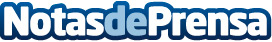 Dine Brands International busca master franquiciado para entrar en EspañaDine Brands es una de las compañías más grandes del mundo en la industria de restauración, con más de 100 años de experiencia, y cuenta con más de 3.500 restaurantes hasta la fecha. El modelo de doble marca de IHOP-Applebee’s ya ha demostrado su éxito en Canadá, Dubái, Kuwait y MéxicoDatos de contacto:Juan Carlos Martín JiménezDepartamento de Comunicación607999866Nota de prensa publicada en: https://www.notasdeprensa.es/dine-brands-international-busca-master_1 Categorias: Internacional Franquicias Madrid Restauración http://www.notasdeprensa.es